Об изменении решения Каменнолавского сельского Совета депутатов от 
30 декабря 2021 года № 24-1На основании пункта 2 статьи 122 Бюджетного кодекса Республики Беларусь Каменнолавский сельский Совет депутатов РЕШИЛ:1. Внести в решение Каменнолавского сельского Совета депутатов от 30 декабря 2021 г. № 24-1 «О бюджете сельского Совета на 2022 год» следующие изменения:1.1. пункт 1 изложить в следующей редакции:«1. Утвердить бюджет Каменнолавского сельского Совета (далее — сельсовет) на 2022 год по расходам в сумме 137 194,00 белорусского рубля (далее - рубль) исходя из прогнозируемого объема доходов в сумме 135 844,00 рубля.Установить максимальный размер дефицита бюджета сельсовета на 2022 год в сумме 1 350,00 рубля и источники его финансирования согласно приложению 1.»;1.2. в пункте 2:в абзаце втором цифры «133 774,00» заменить цифрами «135 844,00»;в абзаце третьем цифры «133 774,00» заменить цифрами 
«137 194,00»;1.3. дополнить решение пунктом 2' следующего содержания:«2'. Передать в 2022 году в районный бюджет иные межбюджетные трансферты, передаваемые из нижестоящего бюджета вышестоящему бюджету, в сумме 3 420,00 рублей.»;1.4. дополнить решение приложением 1 (прилагается);1.5. приложения 1–3 к этому решению считать соответственно приложениями 2–4 и изложить в новой редакции (прилагаются).2. Настоящее решение опубликовать на интернет-сайте.Заместитель председателя						Г.В.ШумиловПриложение 1к решению Каменнолавского сельского Совета депутатов  30.12.2021 № 24-1 
(в редакции решения Каменнолавского сельского Совета депутатов 
18.03.2022 № 25-3)Финансирование дефицита бюджета сельсовета в 2022 году(рублей)Приложение 2к решению Каменнолавского сельского Совета депутатов 30.12.2021 № 24-1 
(в редакции решения Каменнолавского сельского Совета депутатов 
18.03.2022 № 25-3)Доходы бюджета сельсовета на 2022 год (рублей) Приложение 3к решению Каменнолавского сельского Совета депутатов 30.12.2021 № 24-1 
(в редакции решения Каменнолавского сельского Совета депутатов 
18.03.2022 № 25-3)Расходы бюджета сельсовета по функциональной классификации расходов бюджета по разделам, подразделам и видам расходов на 2022 год(рублей)Приложение 4к решению Каменнолавского сельского Совета депутатов 30.12.2021 № 24-1 
(в редакции решения Каменнолавского сельского Совета депутатов 
18.03.2022 № 25-3)Распределение бюджетных назначений в соответствии с ведомственной классификацией расходов бюджета сельсовета и функциональной классификацией расходов бюджета на 2022 год(рублей)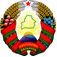 Шклоўскі раённы Савет дэпутатаўКАМЕННАЛАУСКI СЕЛЬСКІСАВЕТ ДЭПУТАТАЎШкловский районный Совет депутатовКАМЕННОЛАВСКИЙ СЕЛЬСКИЙСОВЕТ ДЕПУТАТОВШкловский районный Совет депутатовКАМЕННОЛАВСКИЙ СЕЛЬСКИЙСОВЕТ ДЕПУТАТОВРАШЭННЕРЕШЕНИЕРЕШЕНИЕ18 марта 2022 г. № 25-3в. Каменныя Лавыд. Каменные Лавыд. Каменные ЛавыНаименованиеВидИсточникиТип источникаДетализацияСуммаОбщее финансирование00000001 350,00Внутреннее финансирование10000001 350,00Изменение остатков средств бюджета10700001 350,00Остатки на начало отчетного периода107019910 318,77Остатки на конец отчетного периода10702998 968,77НаименованиеГруппаПодгруппаВидРазделПодразделСуммаНаименованиеГруппаПодгруппаВидРазделПодразделСуммаНАЛОГОВЫЕ ДОХОДЫ100000092 686,00Налоги на доходы и прибыль110000068 682,00Налоги на доходы, уплачиваемые физическими лицами111000068 682,00Подоходный налог111010068 682,00Подоходный налог с физических лиц111010168 239,00Подоходный налог с физических лиц, исчисленный с доходов, полученных от осуществления предпринимательской деятельности1110102263,00Подоходный налог с физических лиц, не признаваемых налоговыми резидентами РБ111010537,00Подоходный налог с физических лиц с доходов, исчисляемых исходя из сумм превышения расходов над доходами111010640,00Подоходный налог с физических лиц в фиксированных суммах1110107103,00Налоги на собственность130000021 694,00Налоги на недвижимое имущество13100005 973,00Земельный налог13108005 973,00Земельный налог с физических лиц13108025 973,00Налоги на  остаточную стоимость имущества132000015 721,00Налог на недвижимость132090015 721,00Налоги на недвижимость физических лиц132090215 721,00Другие налоги, сборы (пошлины) и другие налоговые доходы16000002 310,00Другие налоги, сборы (пошлины) и другие налоговые доходы16100002 310,00Государственная пошлина16130002 310,00Государственная пошлина за совершение иных  юридически значимых действий с физических лиц16130022 310,00НЕНАЛОГОВЫЕ ДОХОДЫ30000003 983,00Доходы от использования имущества, находящегося в государственной собственности31000001 554,00Доходы от размещения денежных средств бюджетов31100001 554,00Проценты за пользование денежными средствами бюджетов31138001 554,00Проценты, уплачиваемые банками за пользование денежными средствами республиканского и местных бюджетов31138011 554,00Доходы от осуществления приносящей доходы деятельности32000002 429,00Доходы от сдачи в аренду имущества, находящегося в государственной собственности3210000359,00Доходы от сдачи в аренду земельных участков3214000359,00Арендная плана за пользование земельными участками3214001359,00Доходы от реализации государственного имущества, кроме средств от реализации принадлежащего государству имущества в соответствии с законодательством о приватизации324000039 175,00Доходы от продаж земельных участков в частную собственность гражданам, негосударственным юридическим лицам, собственность иностранным государствам, международным организациям324490039 175,00Доходы от продаж земельных участков в частную собственность гражданам 32449012 070,00БЕЗВОЗМЕЗДНЫЕ ПОСТУПЛЕНИЯ400000039 175,00Безвозмездные поступления от других бюджетов бюджетной системы Республики Беларусь430000039 175,00Текущие безвозмездные поступления от других бюджетов бюджетной системы Республики Беларусь431000039 175,00Дотации431600039 175,00ВСЕГО ДОХОДОВ0000000135 844,00НаименованиеРазделПодразделВидСуммаНаименованиеРазделПодразделВидСуммаОБЩЕГОСУДАРСТВЕННАЯ ДЕЯТЕЛЬНОСТЬ010000102 698,00Государственные органы общего назначения01010097 767,00Органы местного управления и самоуправления01010497 767,00Резервные фонды010900473,00Резервные фонды местных исполнительных и распорядительных органов010904473,00Другая общегосударственная деятельность0110001 038,00Иные общегосударственные вопросы0110031 038,00Межбюджетные трансферты0111003 420,00Трансферты бюджетам других уровней0111013 420,00ЖИЛИЩНО-КОММУНАЛЬНЫЕ УСЛУГИ И ЖИЛИЩНОЕ СТРОИТЕЛЬСТВО06000034 496,00Благоустройство населенных пунктов06030034 496,00ВСЕГО РАСХОДОВ000000137 194,00НаименованиеГлаваРазделПодразделВидСуммаКаменнолавский сельский исполнительный комитет10000000137 194,00ОБЩЕГОСУДАРСТВЕННАЯ ДЕЯТЕЛЬНОСТЬ10010000102 698,00Государственные органы общего назначения1001010097 767,00Органы местного управления и самоуправления1001010497 767,00Резервные фонды10010900473,00Резервные фонды местных исполнительных и распорядительных органов10010904473,00Другая общегосударственная деятельность100110001 038,00Иные общегосударственные вопросы100110031 038,00Межбюджетные трансферты100111003 420,00Трансферты бюджетам других уровней100111013 420,00ЖИЛИЩНО-КОММУНАЛЬНЫЕ УСЛУГИ И ЖИЛИЩНОЕ СТРОИТЕЛЬСТВО1006000034 496,00Благоустройство населенных пунктов1006030034 496,00ВСЕГО РАСХОДОВ00000000137 194,00